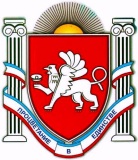 П О С Т А Н О В Л Е Н И Еот __31 марта 2016 года___ №_70_г. ДжанкойО ходе подготовки сельхозпредприятий всех форм собственности к проведениюсева яровых культур урожая 2016 годаВ соответствии с Федеральным Законом от 06 октября 2003 года                      № 131-ФЗ «Об общих принципах  организации местного самоуправления в Российской Федерации», Законом Республики Крым от 21 августа 2014 года №54-РК «Об основах местного самоуправления в Республике Крым», статьями 44, 67  Устава муниципиального образования Джанкойский район, с целью подготовки сельскохозяйственных предприятий Джанкойского района к проведению сева яровых культур урожая 2016 года и на основании решения коллегии от 24 марта 2016 года администрация Джанкойского района                              п о с т а н о в л я е т :           1. Информацию «О ходе подготовки сельхозпредприятий всех форм собственности к проведению сева яровых культур урожая 2016 года» принять к сведению (прилагается).2. Рекомендовать руководителям сельскохозяйственных предприятий всех форм собственности:2.1. Обеспечить организацию посева яровых культур урожая 2016 года в оптимальные агротехнические сроки на площади 30,0 тыс.га.2.2. Обеспечить сохранность страховых фондов семян до окончания перезимовки озимых и посевов ранних яровых зерновых культур.22.3. Обеспечить создание и применение необходимого запаса материально-технических средств для проведения сева яровых культур (горюче-смазочных материалов, минеральных удобрений, средств защиты растений).2.4.  Провести подсев (пересев) в ранневесенний период пшеницей, яровым ячменем и овсом в случае изреженных всходов (гибели) озимых культур.2.5.  Провести дополнительные агротехнические мероприятия на семенных посевах: подкормка, борьба с вредителями и болезнями, семеноводческие работы с целью обеспечения семенами озимых культур.2.6.  Подготовить кормоуборочную технику в срок до 15 апреля 2016 года.3.   Рекомендовать районной службе по земельному и фитосанитарному надзору по Республике Крым совместно с сельскохозяйственными предприятиями всех форм собственности принять необходимые меры по обеспечению контроля за фитосанитарным состоянием посевов сельскохозяйственных культур, развитием болезней и вредителей.          4.  Управлению по экономическому развитию, аграрной и инвестиционной политике администрации Джанкойского района совместно с сельскохозяйственными предприятиями всех форм собственности:4.1   Организовать  обследование посевов озимых культур под урожай  2016 года,    определить   объемы,  количественные   и    качественные показатели повреждения (гибели) их в результате действия форс-мажорных обстоятельств погодного характера.4.2. Провести необходимые профилактические защитные мероприятия на основе   объективного   фитосанитарного   анализа    состояния   посевов   озимых культур с обращением особого внимания на повреждения посевов хлебной жужелицей, мышевидными грызунами, злаковыми мухами.4.3. Вести постоянный контроль за соблюдением посевных площадей и состоянием посевов.5. Постановление вступает в силу со дня его официального обнародования на сайте администрации Джанкойского района Республики Крым (djankoiadm.ru).36. Контроль за исполнением данного постановления возложить на первого заместителя   главы    администрации   Джанкойского  района      Рогожина О.Н.Глава администрацииДжанкойского района                			                               А.И. БочаровРЕСПУБЛИКА КРЫМАДМИНИСТРАЦИЯ ДЖАНКОЙСКОГО РАЙОНААДМIНIСТРАЦIЯ ДЖАНКОЙСЬКОГО РАЙОНУ РЕСПУБЛІКИ КРИМКЪЫРЫМ ДЖУМХУРИЕТИ ДЖАНКОЙ БОЛЮГИНИНЪ ИДАРЕСИ